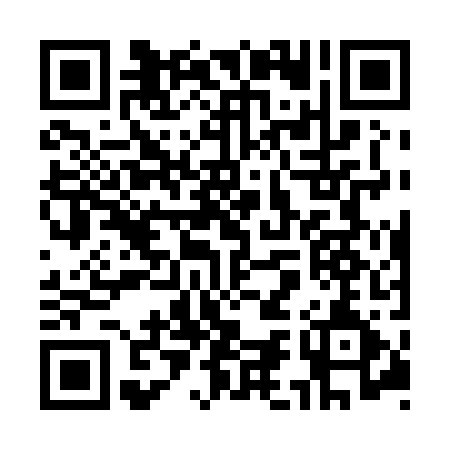 Prayer times for Wolka Pukarzowska, PolandMon 1 Apr 2024 - Tue 30 Apr 2024High Latitude Method: Angle Based RulePrayer Calculation Method: Muslim World LeagueAsar Calculation Method: HanafiPrayer times provided by https://www.salahtimes.comDateDayFajrSunriseDhuhrAsrMaghribIsha1Mon4:056:0112:294:576:588:472Tue4:025:5912:294:587:008:493Wed4:005:5612:294:597:028:514Thu3:575:5412:285:007:038:535Fri3:545:5212:285:017:058:556Sat3:515:5012:285:027:068:577Sun3:495:4812:275:037:089:008Mon3:465:4612:275:057:109:029Tue3:435:4312:275:067:119:0410Wed3:405:4112:275:077:139:0611Thu3:375:3912:265:087:149:0912Fri3:345:3712:265:097:169:1113Sat3:325:3512:265:107:189:1314Sun3:295:3312:265:117:199:1515Mon3:265:3112:255:127:219:1816Tue3:235:2912:255:137:229:2017Wed3:205:2712:255:147:249:2318Thu3:175:2512:255:157:269:2519Fri3:145:2312:245:167:279:2720Sat3:115:2112:245:187:299:3021Sun3:085:1912:245:197:309:3222Mon3:055:1712:245:207:329:3523Tue3:025:1512:245:217:349:3824Wed2:595:1312:235:227:359:4025Thu2:565:1112:235:237:379:4326Fri2:525:0912:235:247:389:4527Sat2:495:0712:235:257:409:4828Sun2:465:0512:235:267:419:5129Mon2:435:0312:235:277:439:5430Tue2:405:0112:235:287:459:56